HondurasHondurasHondurasHondurasApril 2026April 2026April 2026April 2026SundayMondayTuesdayWednesdayThursdayFridaySaturday1234Maundy ThursdayGood Friday567891011Easter Sunday12131415161718Día de las Américas192021222324252627282930NOTES: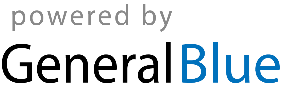 